Кружок ИЗО для 5-7 классов «Фантазеры»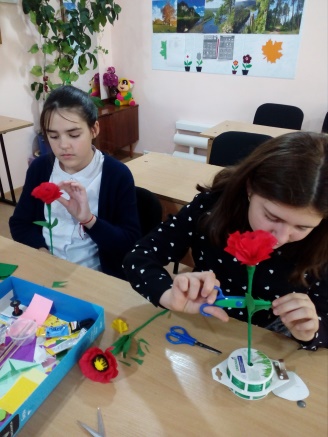 Вопросы гармонического развития и творческой самореализации находят свое разрешение в условиях творческих часов на базе школ. Открытие в себе неповторимой индивидуальности поможет ребенку реализовать себя в учёбе, творчестве, в общении с другими. Помочь детям в этих стремлениях призвана программа «Фантазеры», которая рассчитана на работу с детьми среднего школьного возраста.Особенность программы заключается во взаимосвязи занятий по рисованию, лепке, аппликации. Изобразительное искусство, пластика, художественное конструирование — наиболее эмоциональные сферы деятельности детей. И рисование, и лепка имеют большое значение для обучения и воспитания детей младшего школьного возраста. Работа с различными материалами в разных техниках расширяет круг возможностей ребенка, развивает пространственное воображение, конструкторские способности, способствует развитию зрительного восприятия, памяти, образного мышления, привитию ручных умений и навыков, необходимых для успешного обучения.Цель программы:Развитие личности школьника средствами искусства и получение опыта художественно-творческой деятельности.Задачи программы:- ознакомление детей с нетрадиционными техниками изображения, их применением, выразительными возможностями, свойствами изобразительных материалов;- овладение учащимися нетрадиционными техниками рисования;- овладение учащимися элементарными основами реалистического искусства, формирование навыков рисования с натуры, по памяти, по представлению, ознакомление с особенностями работы в области декоративно-прикладного и народного творчества;- развитие у детей изобразительных способностей, эстетического восприятия, художественного вкуса, творческого воображения, пространственного мышления, эстетического вкуса и понимания прекрасного,-формирование творческих способностей, духовной культуры;- воспитание интереса и любви к искусству;- воспитание в детях любви к своей родине, к традиционному народному искусству.Программа работы кружка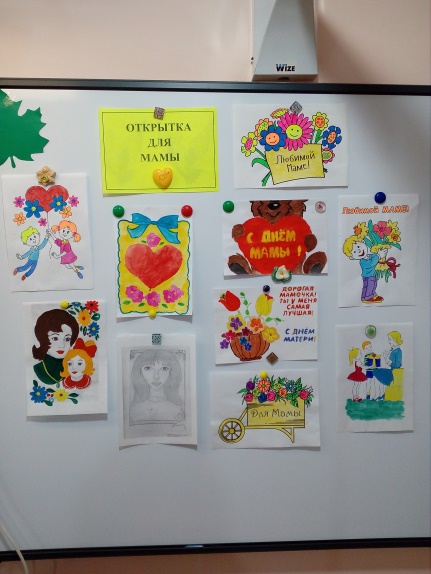 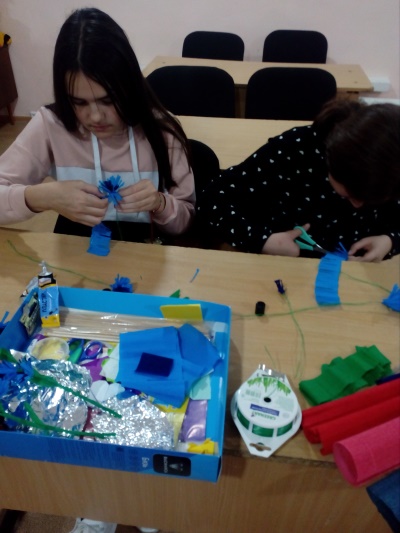 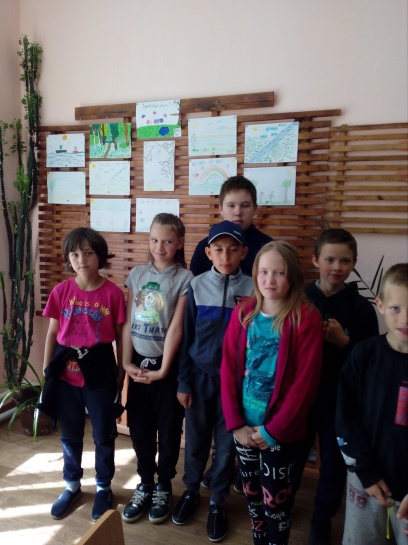 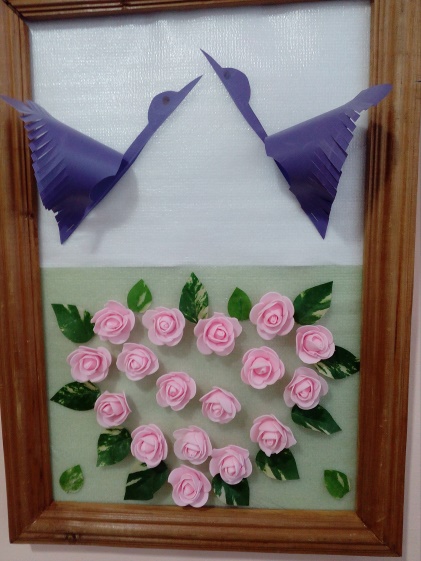 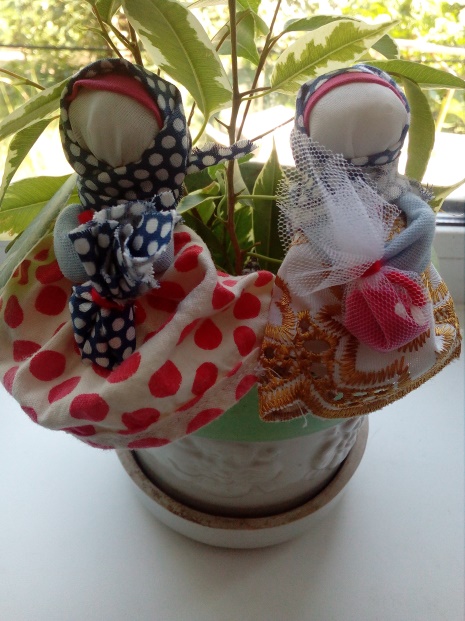 дата Тема занятия Планируемая работаВводное занятие. 1Чем мы будем заниматься на занятиях кружка.Осенняя фантазия  2Осенняя фантазия  3«Осеннее дерево» 4«Осенние сказки лесной феи»  5Коллаж на осеннюю тему.Декоративное рисование 6«Весёлые зонтики» 7Ежик с яблоком  8Рисуем зайчика  9«Дерево колдуньи»  10«Превращение ладошки»Зима 11«Снеговик» 12«Зимний пейзаж» 13«Узоры снежинок» 14«В гостях у зимней сказки».Скоро Новый год 15«Новогодняя открытка» 16«Ёлочка-красавица»В стране Вообразилии 17«Попугай» 18«Чудесные превращения» 19«Что за прелесть эти сказки!» 20«Портрет папы» 21«Самовар на Масленицу» 22Пасхальное яйцо.8 марта- праздник мам 23«Ветка мимозы» 24«Портрет мамы» 25«Весна идёт!» 26Букет для мамыКрасота вокруг нас 27Рисуем гусеницу 28Рисуем первые весенние цветы. 29«Бабочка» (акварель) 30Рисуем домик в форме овощей и фруктов 31Пряничный домик 32«Вселенная глазами детей» (набрызг) 33Праздничный салют 34Здравствуй, лето!